Corrections de lundi :Problème :       658 + 854 + 459 = 1 971                            Le directeur achète 1 971 lots pour la kermesse. Numération : n°1-2-3-4 p34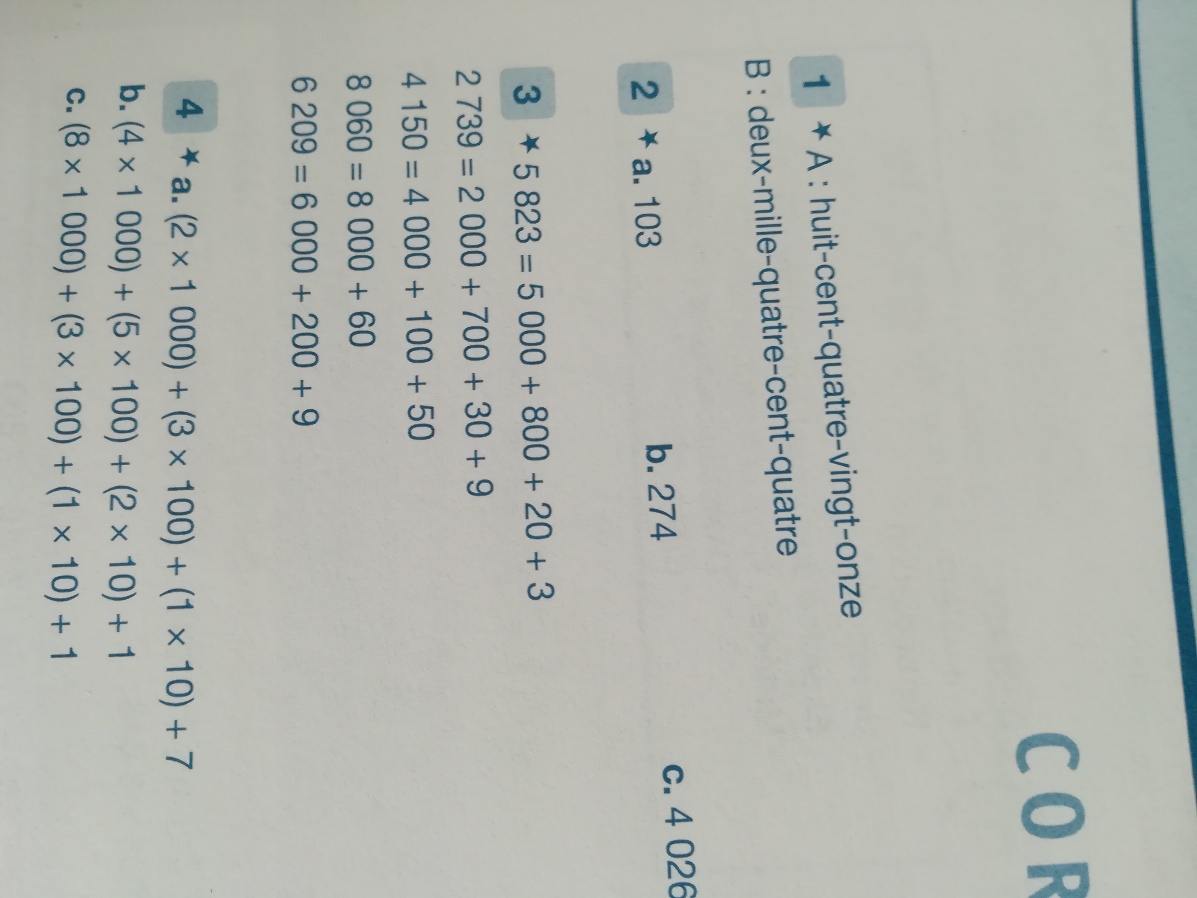 Lexique :Recopie la phrase lorsqu’elle est au sens figuré.Je donne ma langue au chat.Tu dévores un livre. Il prend ses jambes à son cou.Tu te mets le doigt dans l’œil.Corrections de mardi :Problème : 23 x 5 = 115    115 + 79 = 194    Elle paye 194€ en tout.  Calcul : N°5 et 7 p66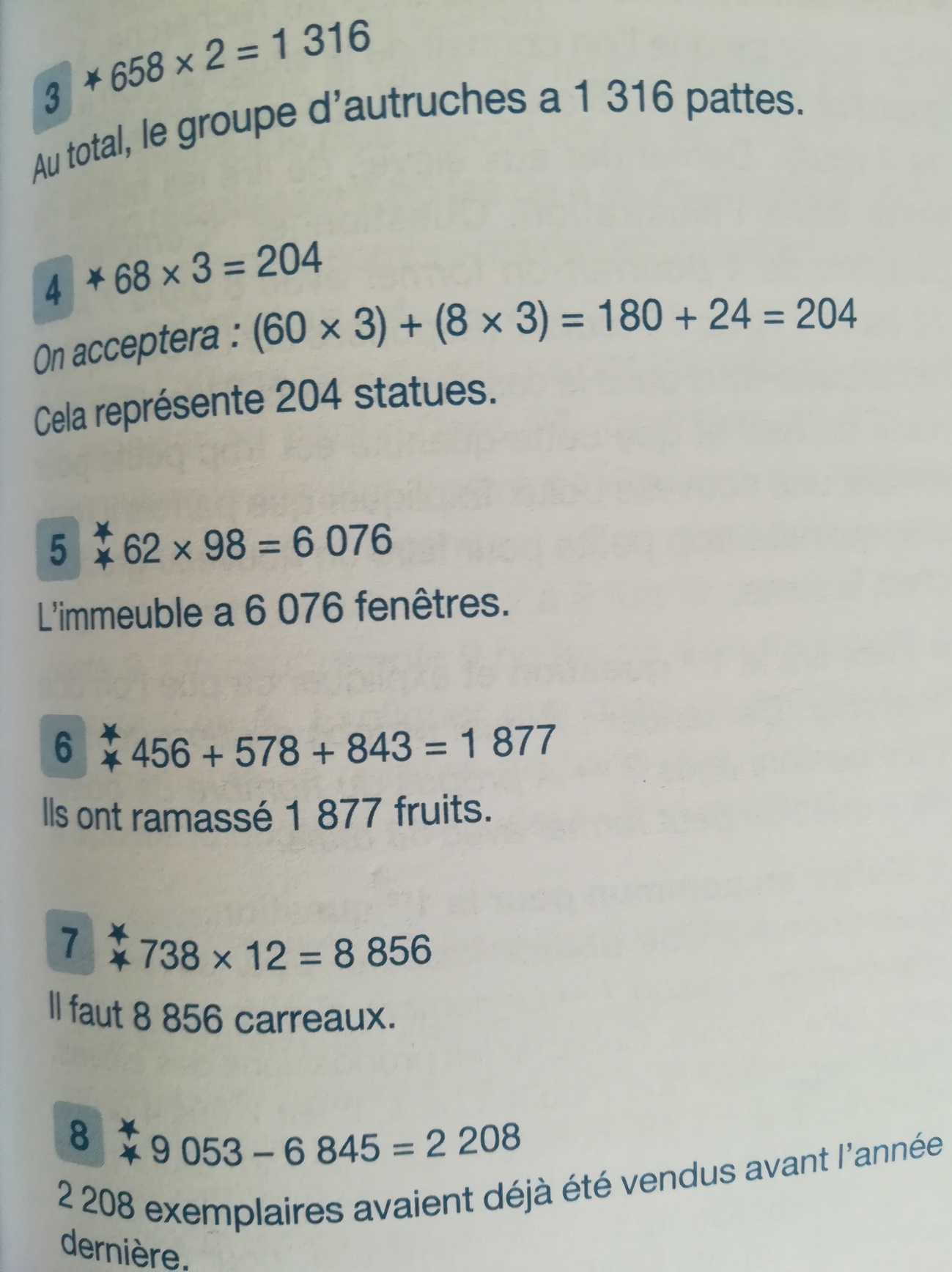 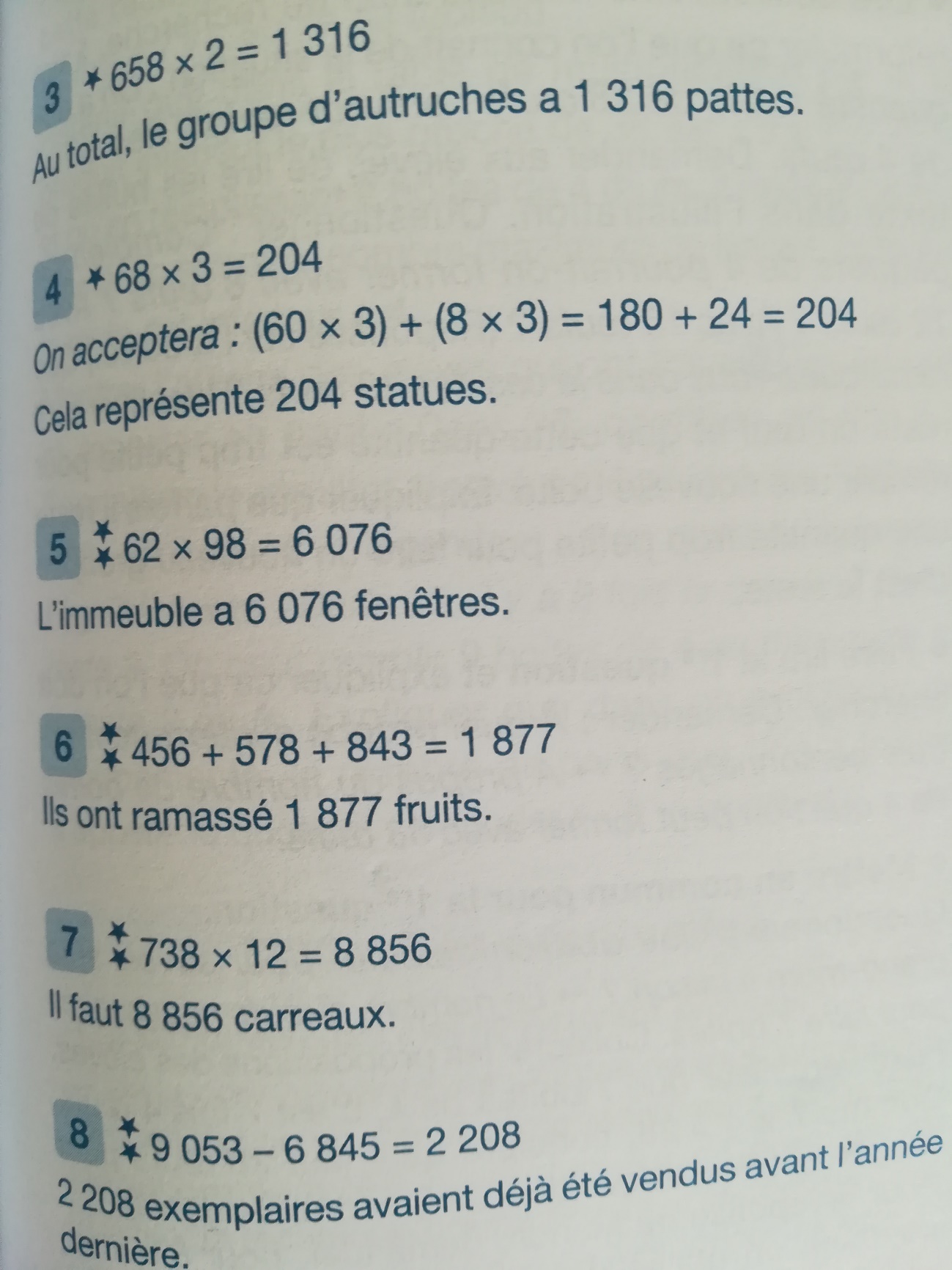 Orthographe - Grammaticale : Réécris ce texte au féminin. Remplace « Denis » par « Denise ». Denise est une fille sympathique. Grande, blonde, rieuse, toujours prête à rendre service. C’est une écolière sérieuse, attentive, jamais inquiète, intéressée par tout ce qui l’entoure. Plus tard, elle veut devenir actrice. C’est déjà une excellente comédienne.Grammaire : Accorder le sujet avec le verbe.   Les enfants  jouent   sur la cour de récréation.  /   Il  danse  dans le salon.  /  Les feuilles  tombent   de l'arbre.  / Marc et Lise colorient   avec des feutres.  / Le lapin   grignote  des carottes.  /  La poubelle  reste  sur le trottoir.  / Elles  décide de partir.  /   Combien achètent  elles de fleurs?  /Les filles se coiffent  et s'habillent.  /  Cette semaine, la pluie  tombe  énormément.   / Ce stylo et ce feutre  colorient  bien.Les chats et les souris  se détestent.  /  Aujourd'hui, l'avion  décolle  à huit heures.  /  Le poussin  cherche  sa maman.  /  Le camion  arrive  à vive allure.Il  ramasse  les cahiers.  /   Les hirondelles  partent au début de l'hiver.  /  Les chevaux  broutent  et  galopent  dans le pré.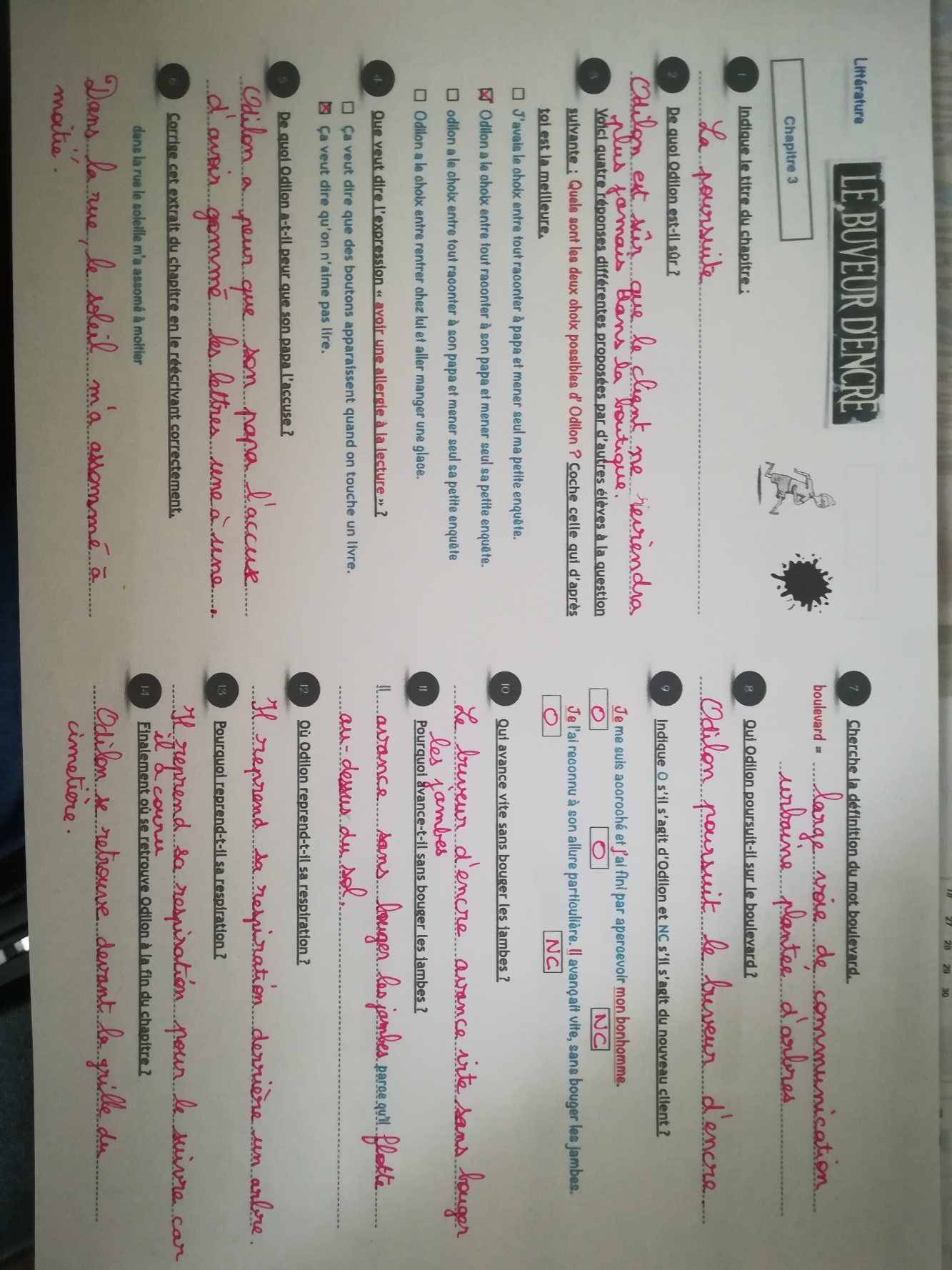 Lecture : chapitre 3